PROPOSIÇÕES 02 – Presidente Clóvis Pereira dos Santos					    Vereador Antônio Gilberto PortzINDICAÇÃO – 001/2022 Indico ao Excelentíssimo Senhor Prefeito Municipal em conjunto com a Secretária Municipal de Obras e Secretaria Municipal de Esportes, que seja instalada uma Academia de Saúde, na comunidade Cruz das Almas.                                                MENSAGEM JUSTIFICATIVA:                Senhor Presidente;                Senhores Vereadores:          A comunidade de Cruz das Almas é bastante populosa e necessita de infraestrutura para seus moradores. Assim viemos novamente requerer a instalação de uma Academia de Saúde para que os moradores locais possam usufruir deste importante benefício.Atenciosamente,Bom Retiro do Sul, 29 de março de 2022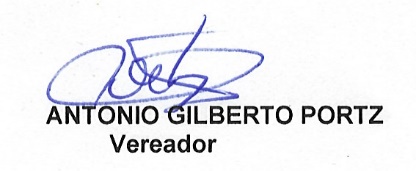 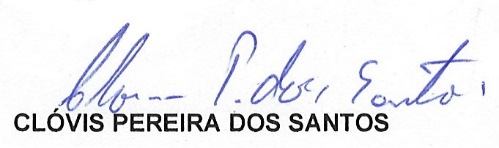 